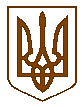 УКРАЇНАБілокриницька   сільська   радаРівненського   району    Рівненської    областіВ И К О Н А В Ч И Й       К О М І Т Е Т     РІШЕННЯвід  19  жовтня  2017 року                                                                                № 183                                                                      Про дозвіл на газифікаціюсадового будинку	Розглянувши  заяву гр. Соболєвої Зорини Григорівни  про дозвіл на газифікацію садового будинку в садовому масиві №1, земельна ділянка № 232а на території Білокриницької сільської ради, керуючись ст. 30 Закону України «Про місце самоврядування в Україні», виконавчий комітет Білокриницької сільської радиВ И Р І Ш И В :Дати дозвіл на газифікацію садового будинку гр. Соболєвій З.Г. в  садовому масиві №1, земельна ділянка № 232а на території Білокриницької сільської ради.Зобов’язати гр. Соболєву З.Г. виготовити відповідну проектну документацію та погодити її згідно чинного законодавства.Після будівництва газопроводів передати їх безкоштовно на баланс ПАТ «Рівнегаз Збут».Т.в.о. секретаря ради 		                                                                О. Казмірчук